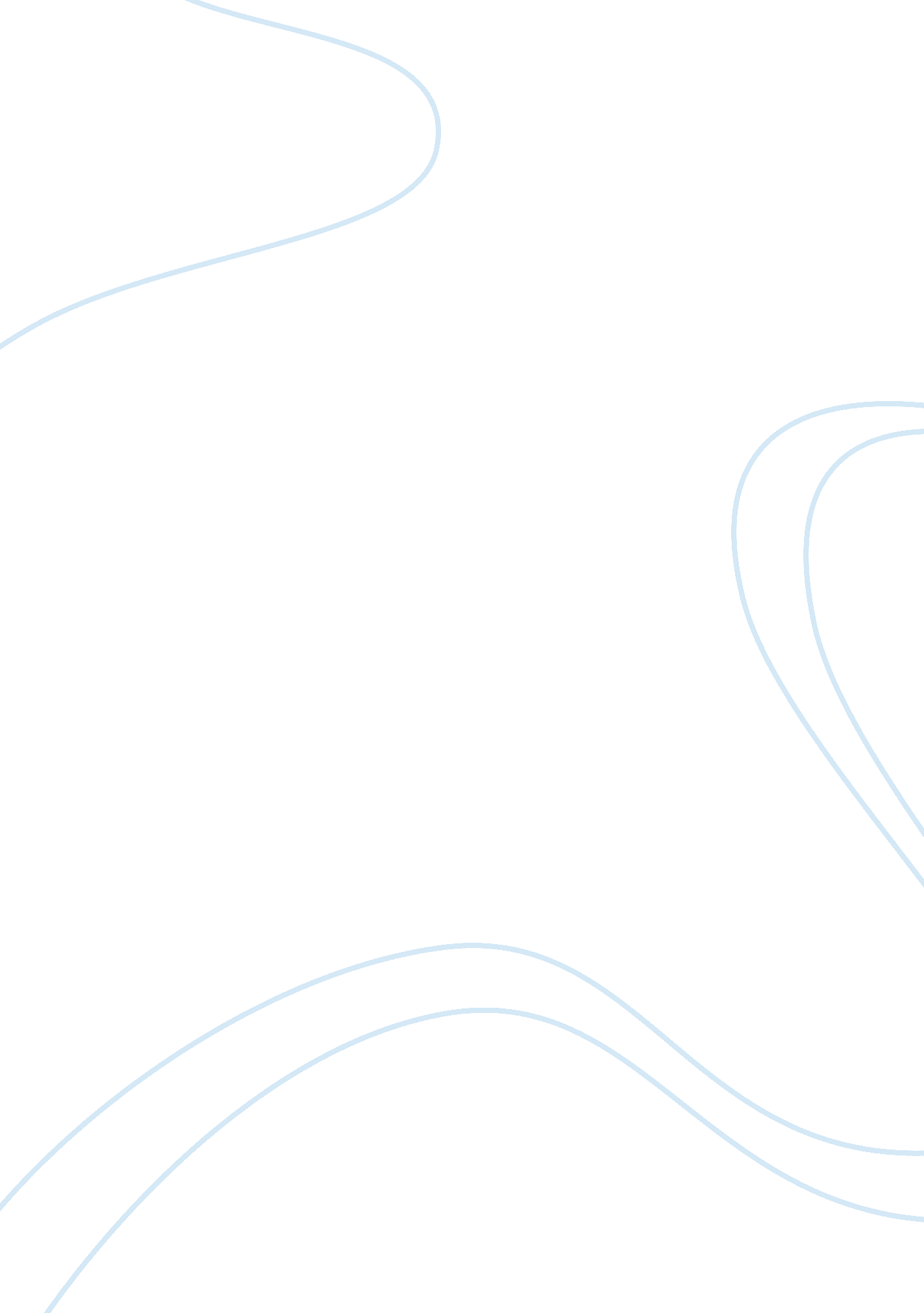 Describe political philosophy and explain how its study enhances our understandin...Psychology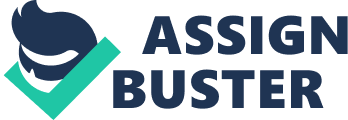 First Last Number 4 April Political Philosophy This is philosophical reflection of how best to arrange our collective life that comprises our political institutions and our social practices such as our economy and model of family life. It involves examination and interpretation of ideas like freedom, justice, authority and democracy and their relevance to political and social institutions. Political philosophy is not static but subject to change depending on the philosopher’s aeon and the budding events in the political arena. 
Political philosophy makes inquiry into which form of governance is best and the method with which it can be said to be lawful, does the subjects obey the authority and under which circumstances their disobedience may be necessary, is the authority absolute or within constitutional confines. It also considers whether the structure is unitary or federal, the depth of democracy, level of individual’s freedom from state interference and obedience to religious doctrines. It is concerned with the criteria that guide a nation’s policymaking process, state’s values such as equality, justice, liberty, public interest and welfare and the various ideologies within a nation. 
Study of political philosophy helps us in understanding of politics by organizing materials, stating facts and evaluating theories, it also seek laws of political behaviour and governments in the past and relates them to the current political situations. This enables us to understand the origin of day-to-day political practices in our governments. 
Political philosophy present man with alternative vision of good life and advocates for its own version of styles of life. This empowers our understanding of dynamics of life as affected by our political ideas and enabling us to nature new ideologies that emerge with changes in our governments. 
Philosophy of politics help to satisfy our political curiosity by stating authoritative support to current political moves from similar situations across the world that happened in the past, it helps to know how political ideas are born and grown up to the point at which they have significant effects on our lives. It also helps in understanding and monitoring political developments to avoid their possible negative outcomes. 
The basic nature of political philosophy of identifying and exploring political aspects, which are universal to all men, help us in understanding how world political treaties and laws are developed to enables man to understand and control social concepts of the world. This is the basis upon which peaceful coexistence of nations are natured to avoid going into unnecessary wars. 
From the above discussion, it is the clear that is study of political philosophy is necessary for our understanding of local, regional, state, and world political ideas, their origin, relevance and applications in our lives. 